Задание для дистанционного обучения 9 А классПредметТемаСодержаниеКонтрольАлгебраСтатистические данные. Представление данных в виде таблиц, диаграмм, графиков.Выборочные обследование, генеральная совокупность, репрезентативная выборка, ранжирование ряда данных.Интервальный ряд ранжирование ряда данных. Представление о независимых событиях в жизни.В учебнике п. 5.1В учебнике п. 5.1В учебнике п. 5.2 №741 742, с.294 №743-744, с.294 № 750, 748, с.299-300ГеометрияРешение задач повышенной трудности по теме «Движение»Зачет №4 по теме «Движение»В учебнике глава XIIIТест Движение.pptx№№1183,1182,с.299Зачет (1 вариант из презентации)ИнформатикаЭлектронная почта. Сетевое коллективное взаимодействие. Сетевой этикет.В учебнике п. 4.3Реферат на тему Сетевой этикетРусский язык20.04. «Правописание разделительных Ъ и Ь знаков».24.04. «Правописание не с различными частями речи»«Правописание прилагательных и причастий с н   и    нн»ПовторениеПовторить параграф 153, 128, 129 («Теория»)Повторить параграфы 105, 137, 139 («Теория»)Выполнить упр.№301Выполнить упр.№366, 369Выполнить упр.№361Литература22.04. Тема «И.А.Гончаров. Роман «Обломов» (обзор)23.04. «Творчество И.С.Тургенева» (обзор)24.04. «Ф.М.Достоевский. Роман «Преступление                                                и наказание» (обзор)Читать стр.223-224 (учебник)Читать стр. 224-226 (учебник)Читать стр. 230-232 (учебник)Письменно ответить на вопрос «Обломов. Что он за человек, по-твоему?»Составить план статьи (письменно) Устно ответить на вопрос «Как ты считаешь, какова идея романа?»Родная речьРусский язык в Интернете. Правила сетевого этикета.Прочитать статью: «Что такое сетевой этикет»: https://dronreview.ru/chto-takoe-setevoj-etiket/ Написать электронное  письмо-обращение об организации помощи бездомным животным (от частного лица или от лица какой-нибудь организации) с использованием всех правил сетевого этикета, указанных в статье. Сдать до  24.04.2020, прислать  на почту классного руководителя. ХимияЩелочные металлы1. Посмотри видеоурок     https://infourok.ru/videouroki/9372. Прочитай и перескажи  параграф 43 учебника3.Письменно выполни заданиеЗадание:1. Реши самостоятельную работу про натрий (смотри ниже)Натрий         1.  «Да или нет»Расположен во 2 группе  периодической системыАтом имеет 3 энергетических уровняВ реакциях отдает 2 электронаИмеет блескМягкий металлРеагирует с водой с образованием оксидаПолучают путем электролиза расплавов Встречается в природе в свободном виде2. Составь уравнение реакции, назови продукт, укажи тип реакции    Na + O2→             Na + H2O→            Na + CL2→3. Перечисли направления применения гидроксида натрияНатрий         1.  «Да или нет»Расположен во 2 группе  периодической системыАтом имеет 3 энергетических уровняВ реакциях отдает 2 электронаИмеет блескМягкий металлРеагирует с водой с образованием оксидаПолучают путем электролиза расплавов Встречается в природе в свободном виде2. Составь уравнение реакции, назови продукт, укажи тип реакции    Na + O2→             Na + H2O→            Na + CL2→3. Перечисли направления применения гидроксида натрияНатрий         1.  «Да или нет»Расположен во 2 группе  периодической системыАтом имеет 3 энергетических уровняВ реакциях отдает 2 электронаИмеет блескМягкий металлРеагирует с водой с образованием оксидаПолучают путем электролиза расплавов Встречается в природе в свободном виде2. Составь уравнение реакции, назови продукт, укажи тип реакции    Na + O2→             Na + H2O→            Na + CL2→3. Перечисли направления применения гидроксида натрияФизикаПример:. Какая частица испускается в результате?  Считаем по массовому числу: 41+х=44+1. Значит х=4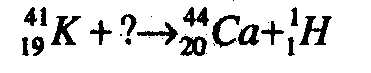 Считаем по зарядовому числу: 19+х=20+1. Значит х=2.Смотрим по таблице Менделеева порядковый номер 2. Это 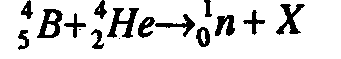 . При бомбардировке нейтронами атома алюминия  испускается α - частица. В ядро, какого изотопа превращается ядро алюминия? Напишите уравнение реакции.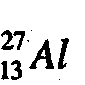 ++?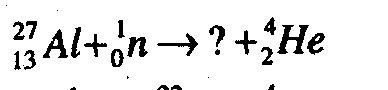 Считаем по массовому числу: 27+1=4+х. Значит х=24Считаем по зарядовому числу: 13+0=2+х. Значит х=11Смотрим по таблице Менделеева порядковый номер 11. ЭтоКонтрольная работаКакая частица испускается в результате?  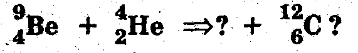 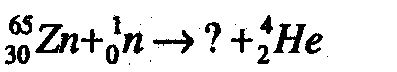 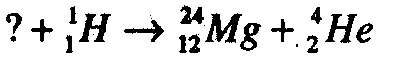 При бомбардировке нейтронами атома азота испускается протон. В ядро, какого изотопа превращается ядро азота? Напишите реакцию.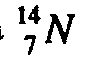 Какая частица испускается в результате?  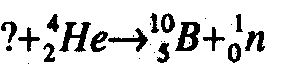 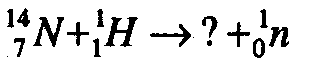 При бомбардировке нейтронами атома алюминия  испускается α - частица. В ядро, какого изотопа превращается ядро алюминия? Напишите уравнение реакции.Какая частица испускается в результате?  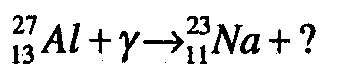 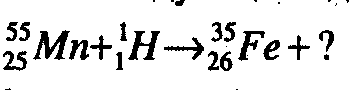 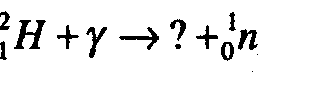 При взаимодействии атомов дейтерия с ядром бериллия  испускается нейтрон. Напишите уравнение ядерной реакции.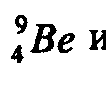 Какая частица испускается в результате?  ?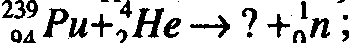 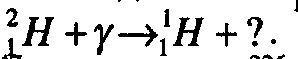 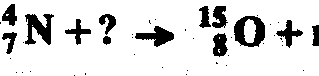 При столкновении протона с ядром атома изотопа лития  образуется ядро изотопа бериллия и вылетает, какая-то еще частица. Какая это частица?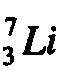 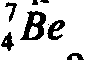 Какая частица испускается в результате?  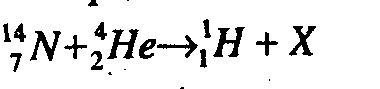 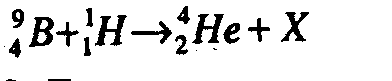 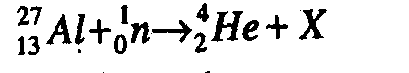 Написать ядерную реакцию, происходящую при бомбардировке алюминия  α - частицами и сопровождающуюся выбиванием протона.Какая частица испускается в результате?  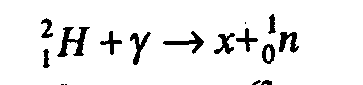 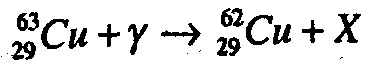 При бомбардировке нейтронами атома азота испускается протон. В ядро, какого изотопа превращается ядро азота? Напишите реакцию.Какая частица испускается в результате?  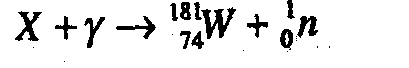 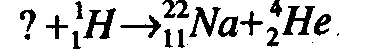 Написать ядерную реакцию, происходящую при бомбардировке бора α -частицами и сопровождающуюся выбиванием нейтрон.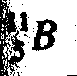 Какая частица испускается в результате?  При бомбардировке нейтронами атома азота испускается протон. В ядро, какого изотопа превращается ядро азота? Напишите реакцию.Какая частица испускается в результате?  При бомбардировке нейтронами атома алюминия  испускается α - частица. В ядро, какого изотопа превращается ядро алюминия? Напишите уравнение реакции.Какая частица испускается в результате?  При взаимодействии атомов дейтерия с ядром бериллия  испускается нейтрон. Напишите уравнение ядерной реакции.Какая частица испускается в результате?  ?При столкновении протона с ядром атома изотопа лития  образуется ядро изотопа бериллия и вылетает, какая-то еще частица. Какая это частица?Какая частица испускается в результате?  Написать ядерную реакцию, происходящую при бомбардировке алюминия  α - частицами и сопровождающуюся выбиванием протона.Какая частица испускается в результате?  При бомбардировке нейтронами атома азота испускается протон. В ядро, какого изотопа превращается ядро азота? Напишите реакцию.Какая частица испускается в результате?  Написать ядерную реакцию, происходящую при бомбардировке бора α -частицами и сопровождающуюся выбиванием нейтрон.Какая частица испускается в результате?  При бомбардировке нейтронами атома азота испускается протон. В ядро, какого изотопа превращается ядро азота? Напишите реакцию.Какая частица испускается в результате?  При бомбардировке нейтронами атома алюминия  испускается α - частица. В ядро, какого изотопа превращается ядро алюминия? Напишите уравнение реакции.Какая частица испускается в результате?  При взаимодействии атомов дейтерия с ядром бериллия  испускается нейтрон. Напишите уравнение ядерной реакции.Какая частица испускается в результате?  ?При столкновении протона с ядром атома изотопа лития  образуется ядро изотопа бериллия и вылетает, какая-то еще частица. Какая это частица?Какая частица испускается в результате?  Написать ядерную реакцию, происходящую при бомбардировке алюминия  α - частицами и сопровождающуюся выбиванием протона.Какая частица испускается в результате?  При бомбардировке нейтронами атома азота испускается протон. В ядро, какого изотопа превращается ядро азота? Напишите реакцию.Какая частица испускается в результате?  Написать ядерную реакцию, происходящую при бомбардировке бора α -частицами и сопровождающуюся выбиванием нейтрон.БиологияЧеловеческие расы1. Посмотри видеоурок   https://infourok.ru/videouroki/2362. Прочитай и перескажи 46 параграф учебника3.Письменно выполни заданиеЗадание:  1.Реши задания на повторение по теме «Эволюция» (смотри ниже)2. Ответь на вопросы 1,4 стр.198Эволюция1) «Да или нет»Эволюция носит длительный характерТруд Дарвина об эволюции называется   «Естественный отбор»Материал для эволюции дают мутацииОсновной фактор эволюции – борьба за существованиеЕстественный отбор производит человекНаименьшая единица эволюции – популяцияОбласть обитания вида называется регрессВид, в состоянии биологического прогресса, увеличивает число особей Ароморфоз ведет к повышению уровня организации видаИдиоадаптации затрудняют приспособление особей к условиям обитания2) СоотнесиЭволюция1) «Да или нет»Эволюция носит длительный характерТруд Дарвина об эволюции называется   «Естественный отбор»Материал для эволюции дают мутацииОсновной фактор эволюции – борьба за существованиеЕстественный отбор производит человекНаименьшая единица эволюции – популяцияОбласть обитания вида называется регрессВид, в состоянии биологического прогресса, увеличивает число особей Ароморфоз ведет к повышению уровня организации видаИдиоадаптации затрудняют приспособление особей к условиям обитания2) СоотнесиЭволюция1) «Да или нет»Эволюция носит длительный характерТруд Дарвина об эволюции называется   «Естественный отбор»Материал для эволюции дают мутацииОсновной фактор эволюции – борьба за существованиеЕстественный отбор производит человекНаименьшая единица эволюции – популяцияОбласть обитания вида называется регрессВид, в состоянии биологического прогресса, увеличивает число особей Ароморфоз ведет к повышению уровня организации видаИдиоадаптации затрудняют приспособление особей к условиям обитания2) СоотнесиАнглийскийУспешная личностьСтереотипыПовторить Декларацию о правах человека.Мини- сочинение «Мое мнение о декларации» (16 предложений)Российская электронная школаУроки 11,13,149 классЗадание из учебникаСтр.184,№4,5Просмотреть уроки, написать на русском о чём они, сделать тренировочные заданияГеографияВосточная Сибирь.Географическое положениеhttps://infourok.ru/prezentaciya-po-geografii-na-temu-vostochnaya-sibir-klass-2262536.htmlПрирода Восточной Сибириhttps://infourok.ru/prezentaciya-na-temu-vostochnaya-sibir-klass-geografiya-949801.htmlП. 50Выполнить задания в контурной карте.С.272-275 читатьЗаполнить таблицуОБЖРежим дня школьника1. Посмотри видеоурок https://www.youtube.com/watch?v=X9ZJdMWyMBg2. Письменно выполни заданиеЗадание:1. Перепиши карточку «Рекомендации по режиму дня школьника» в тетрадь и вставь пропущенные словаРекомендации по режиму дня школьника1.Начните день с утренней …, которая облегчает переход от … к бодрствованию.  После утренней зарядки переходите к … процедурам – утреннее умывание, ежедневный ….2.Обязательно завтракайте. Завтрак должен составлять 30% от … потребности организма. 3.После школы надо пообедать и отдохнуть. Послеобеденный отдых – … часа, без чтения … и просмотра …. Можно выполнять хозяйственные … по дому.4.Оптимальное время для приготовления уроков - 16 до … часов. Лучше чередовать выполнение  … и письменных заданий. Работать надо по 30-40 минут, после чего делать … (15 минут). 5. Уроки готовьте в тишине, исключите шум, разговоры, ... Из-за шума значительно быстрее наступает …, возникает добавочная нагрузка на ...6. 1,5-2 часа свободного времени используйте для  … по интересам. Длительность просмотра телепередач – не более 1часа. Время работы за … – 20-30 минут.7. Находитесь на свежем воздухе  1- …часа в день. Лучшими считаются подвижные … на свежем воздухе и …. спортом.  8. Спите не менее 9-10 часов. Важно всегда ложиться и вставать в одно и то же …., тогда будет обеспечено  быстрое засыпание и легкое … Перед сном надо проветрить .. и не забыть про гигиенические …. Рекомендации по режиму дня школьника1.Начните день с утренней …, которая облегчает переход от … к бодрствованию.  После утренней зарядки переходите к … процедурам – утреннее умывание, ежедневный ….2.Обязательно завтракайте. Завтрак должен составлять 30% от … потребности организма. 3.После школы надо пообедать и отдохнуть. Послеобеденный отдых – … часа, без чтения … и просмотра …. Можно выполнять хозяйственные … по дому.4.Оптимальное время для приготовления уроков - 16 до … часов. Лучше чередовать выполнение  … и письменных заданий. Работать надо по 30-40 минут, после чего делать … (15 минут). 5. Уроки готовьте в тишине, исключите шум, разговоры, ... Из-за шума значительно быстрее наступает …, возникает добавочная нагрузка на ...6. 1,5-2 часа свободного времени используйте для  … по интересам. Длительность просмотра телепередач – не более 1часа. Время работы за … – 20-30 минут.7. Находитесь на свежем воздухе  1- …часа в день. Лучшими считаются подвижные … на свежем воздухе и …. спортом.  8. Спите не менее 9-10 часов. Важно всегда ложиться и вставать в одно и то же …., тогда будет обеспечено  быстрое засыпание и легкое … Перед сном надо проветрить .. и не забыть про гигиенические …. Рекомендации по режиму дня школьника1.Начните день с утренней …, которая облегчает переход от … к бодрствованию.  После утренней зарядки переходите к … процедурам – утреннее умывание, ежедневный ….2.Обязательно завтракайте. Завтрак должен составлять 30% от … потребности организма. 3.После школы надо пообедать и отдохнуть. Послеобеденный отдых – … часа, без чтения … и просмотра …. Можно выполнять хозяйственные … по дому.4.Оптимальное время для приготовления уроков - 16 до … часов. Лучше чередовать выполнение  … и письменных заданий. Работать надо по 30-40 минут, после чего делать … (15 минут). 5. Уроки готовьте в тишине, исключите шум, разговоры, ... Из-за шума значительно быстрее наступает …, возникает добавочная нагрузка на ...6. 1,5-2 часа свободного времени используйте для  … по интересам. Длительность просмотра телепередач – не более 1часа. Время работы за … – 20-30 минут.7. Находитесь на свежем воздухе  1- …часа в день. Лучшими считаются подвижные … на свежем воздухе и …. спортом.  8. Спите не менее 9-10 часов. Важно всегда ложиться и вставать в одно и то же …., тогда будет обеспечено  быстрое засыпание и легкое … Перед сном надо проветрить .. и не забыть про гигиенические …. Физическая культураБаскетбол.https://resh.edu.ru.Урок 25,26,27. Просмотр основной части и тренировочного задания.Контрольные задания В1 или В2.( У кого нет компьютера делают реферат)ИсторияАлександр IIУрок 24https://resh.edu.ru/subject/3/9/Параграф 15,16Письменный ответ на вопрос № 8 (раздел: вопросы и задания для работы с текстом) параграфа 16; Ответы присылать на ЭП: riazanova.svetlana1973@yandex.ruОбществознаниеАдминистративные  правоотношенияРЭШ  №14*19,.вопросы стр.157-158 устно,№2 стр.158-письменноei.volckova@yandex.ru 